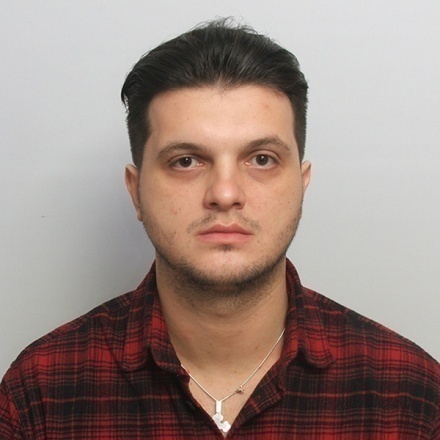         LICNI PODACI :        IME I PREZIME: Marko Barac        DATUM ROĐENJA:12.12.1987.        Drzavljanstvo: Srbija         ADRESA: Nikolaja Gogolja 92,Beograd          MOBILNI TELEFON: 066-9100-262         E-mail :  marko.barac@hotmail.comOBRAZOVANJE :           Pravni fakultet,Kragujevac             Diplomirani pravnik-Master            Srednja stručna škola,Pljevlja                Saobraćajni tehničarRADNO ISKUSTVO :  Bez radnog iskustvaRAD NA RAČUNARU:       Poznavanje MS Office paketa,Photoshop,Internet JEZIK    Engleski jezik (napredan nivo)Vozacka dozvola : B-kategorija (aktivan vozač, posedujem svoje vozilo)INTERESOVANJA : Prisustvovao sam brojnim seminarima iz oblasti radnog prava i krivicnog prava koji su organizovani  na ``Pravnom Fakultetu u Kragujevcu,Podgorici ,Beogradu ,Novom Sadu  ``. Prisustvovao  sam  i na  seminarima koji su organizovani na ``Pravnom Fakultetu  u Kragujevcu i Podgorici  iz oblasti `` krivicnog zakonodavstva   Kanade ``,medicinskog prava EU i medicinskog prava Srbije . Putovao  sam kako samostalno  tako I organizovano sa fakultetom  na seminare iz oblasti privrednog prava i naslednog prava,  na kojima su predavanja drzali brojni poznati advokati I profesori  fakulteta .VEŠTINE : Moje najznacajnije veštine u poslu su  komunikativnost  , efikasan rad  u timu i samostalni rad ,poznavanje rada na racunaru i  poznavanje stranog  jezika .CILj : Moj cilj je da kao i Diplomirani Pravnik - Master   dam doprinos efikasnost u poslu  .U moj ciljeve spadaju i primena znanja  i veština u firmi ili kompaniji za koju radim, koja sam stekao na fakultetu i radeći u brojnim institucijama tako i na  seminarima kako kod nas tako i u inostranstvu . U moje ciljeve spada i uvek sticanje novog znanja i maksimalna posvećenost poslu u kompaniji ili firmi za koju radim, zatim i sticanje novih klijenata kako bi firma ili kompanija bila efikasa i profitabilna .Smatram da je advokatska kancelarija najbolje mesto za sticanje znanja i usavršavanje u pravu ,stoga mi je želja i cilj da postanem dobar advokat .INTERESOVANJA KOJA NISU  POVEZANA SA STRUKOM : Sportom se bavim intenzivno vec 15 godina Usavršavam se u znanju engleskog jezika .